ЧЕРКАСЬКА ОБЛАСНА РАДАГОЛОВАР О З П О Р Я Д Ж Е Н Н Я09.03.2022                                                                                                     № 66-рПро покладаннявиконання обов’язків директорана ВОРОПАЙ І.В.Відповідно до статті 55 Закону України «Про місцеве самоврядування в Україні», підпункту 3 пункту 3 рішення обласної ради від 16.12.2016                   № 10-18/VIІ «Про управління суб’єктами та об’єктами спільної власності територіальних громад сіл, селищ, міст Черкаської області» (із змінами), враховуючи  розпорядження  голови  обласної  ради  від  09.03.2022  № 65-р «Про увільнення від роботи ТЕЛІЖЕНКА Т.М.»:1. ПОКЛАСТИ з 09.03.2022 на ВОРОПАЙ Ірину Валеріївну, завідувача наукового відділу державного історико-культурного заповідника «Трахтемирів» (далі – заклад), виконання обов’язків директора закладу на строк до видання окремого розпорядження голови обласної ради про припинення нею виконання обов’язків директора закладу.2. Контроль за виконанням розпорядження покласти на заступника голови обласної ради ДОМАНСЬКОГО В.М. і управління юридичного забезпечення та роботи з персоналом виконавчого апарату обласної ради.Підстава: заява ВОРОПАЙ І.В. від 24.02.2022.Голова									А. ПІДГОРНИЙ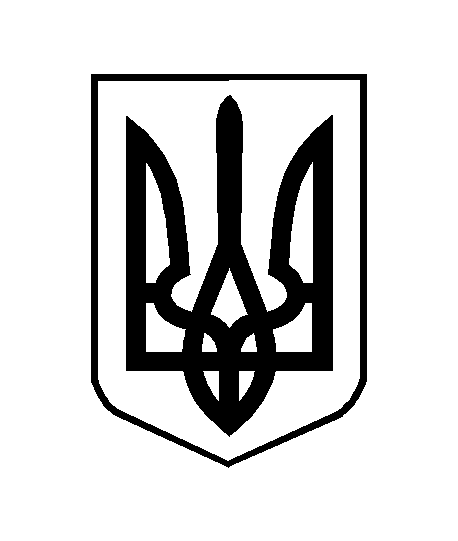 